BIÊN BẢN KIỂM PHIẾU BIỂU QUYẾTLẤY Ý KIẾN CỔ ĐÔNG BẰNG VĂN BẢNCÔNG TY CỔ PHẦN CẢNG CÁT LÁIVOTE COUNTING MINUTES OF COLLECTINGWRITTEN OPINION FROM SHAREHOLDERS CATLAIPORT JSCCăn cứ Luật Doanh nghiệp số 59/2020/QH14 được Quốc hội nước Cộng hòa xã hội chủ nghĩa Việt Nam khóa XIV, kỳ họp thứ 9 thông qua ngày 17/6/2020; Pursuant to Enterprise Law No 59/20120/QH14 approved by National Assembly of the Socialist Republic of Viet Nam dated 17/6/2020;Căn cứ Luật Chứng khoán số 54/2019/QH14 được Quốc hội nước Cộng hòa xã hội chủ nghĩa Việt Nam khóa XIV, kỳ họp thứ 8 thông qua ngày 26/11/2019; và các văn bản hướng dẫn thi hành;Pursant to Law on Securities No 54/2019/QH12 dated 26/11/2019 with amendments and related guidance documents;Căn cứ Điều lệ công ty cổ phần Cảng Cát Lái;Pursant to CatLaiport JSC;Căn cứ Danh sách tổng hợp người sở hữu chứng khoán (thực hiện quyền bỏ phiếu) số 1379 /2021-CLL/VSD-ĐK ngày 08/11/2021 của trung tâm Lưu ký Chứng khoán Việt Nam chi nhánh tại Thành phố Hồ Chí Minh.Vào lúc 17h00 ngày 10/12/2021, tại Văn phòng Công ty cổ phần Cảng Cát Lái – 1B9-1B11 KP5, Đường An Phú, Phường An Phú, Tp. Thủ Đức, Thành phố Hồ Chí Minh, Việt Nam. Giấy chứng nhận đăng ký doanh nghiệp số 03056893 do Sở Kế hoạch và Đầu tư Thành phố Hồ Chí Minh cấp ngày 01/03/2021 (thay đổi lần thứ 10), công ty cổ phần Cảng Cát Lái tổ chức kiểm phiếu lấy ý kiến cổ đông bằng văn bản với thành phần gồm:At 17:00 on December 10th, 2021, at the CatLaiport JSC’s office – 1B9-1B11 Quarter 5, Street No. 27, An Phu Ward, ThuDuc, Ho Chi Minh City. Business Registration Certificate Industry No 0305168938 issued by The Department of Planning and Investment of Ho Chi Minh  for the 10th change of date 01/03/2021, CatLaiport JSC organizes the vote counting of collecting shareholders’ written opinion include following components:I. Thành phần kiểm phiếu và giám sát kiểm phiếuVote Counting Components and Members of Supervising Vote Counting1. Thành phần kiểm phiếuVote Counting ComponentsBan kiểm phiếu/ Vote Counting Board:- Ông Nguyễn Châu Bảo	Thành viên độc lập HĐQT  Mr Nguyen Chau bao 	Members of BOD- Ông Hoàng Minh Thảo	Trưởng phòng Tổ chức và Hành chính  Mr Hoang Minh Thao	Head of Organization and Administration Dept.- Ông Võ Thái Hậu		Nhân viên phòng Tài chính   Mr Vo Thai Hau		Fnance department staffTổ giúp việc/thư ký – Assitant/Secretary Team:- Ông Trần Nguyễn Minh Sang – Nhân viên Hành chính   Mr Tran Nguyen Minh Sang       Administrative staffBà Nguyễn Thị Hương Lan	   - Nhân viên Hành chính Mrs Nguyen Thi Huong Lan        Administrative staff2. Thành phần Giám sát kiểm phiếuMembers of Supervising Vote Counting- Ông Đỗ Thanh Thành	Trưởng ban Ban kiểm soát  Mr Do Thanh Thanh		Head of Supervisory Board- Ông Nguyễn Viết Trường	Trưởng phòng Tài chính  Mr Nguyen Viet Truong	Head of finance DeptĐã cùng tiến hành kiểm Phiếu Biểu quyết lấy ý kiến cổ đông bằng văn bản với các nội dung và kết quả sau:Jointly count the vote to collect shareholders’ written opponions with the contents and results of vote counting are as follows:II. Mục đích và các vấn đề cần lấy ý kiến: Thông qua Nghị quyết của Đại hội đồng cổ đông về các vấn đề sau:1. Điều lệ công ty cổ phần Cảng Cát Lái (được sửa đổi, bổ sung);2. Quy chế Quản trị nội bộ công ty cổ phần Cảng Cát Lái (được sửa đổi, bổ sung);3. Quy chế hoạt động của HĐQT công ty cổ phần Cảng Cát Lái (được sửa đổi, bổ sung);4. Quy chế hoạt động của Ban kiểm soát công ty cổ phần Cảng Cát Lái(được sửa đổi, bổ sung);5. Miễn nhiệm đối với ông Nguyễn Xuân Vinh – Kiểm soát viên; và Bầu bổ sung kiểm soát viên cho thời gian còn lại của nhiệm kỳ 2018-2023.Purpose of colleting opponion: Approving the Resolution of the General Meeting of Shareholders on:1. Catlaiport JSC‘s Chater;2. Regulations on internal management of the company;3. Regulations on operation of the company's BOD;4. Regulations on operation of the company's BOS;5. Dismissing Mr Nguyen Xuan Vinh surveyor and elect one additional controller for the remainting time of 2018-2023.III. Kết quả kiểm phiếu/Vote counting result:1. Thông tin chungGeneral informations- Tổng số phiếu biểu quyết gửi cổ đông (Theo danh sách cổ đông chốt ngày 08/11/2021):1.526 Phiếu, tương ứng với toàn bộ số cỏ phần có quyền tham gia biểu quyết của công ty cổ phần Cảng Cát Lái là: 34.000.000 cổ phần.Total votes sent to shareholders (according  to the  closing list of shareholder dated November 08th, 2021): 1.526 votes, equivalent to all CatLaiport JSC’s shares with voting right 34.000.000shares- Tổng số phiếu không phát được và trả lại do không rõ địa chỉ là: ….. phiếu.Total unable to deliver and returned votes due to the unidentifiable address: ………votes.- Kết quả rà soát phiếu thu về như sau:The reviewed result of received votes as follows:	+ …. phiếu trong …. Phong bì được dán kín	….votes in …..sealed envelopes	+…..phiếu trong …. Phong bì đã bị mở	…..votes in ….opened envelopes	+ …. Phiếu qua thư điện tử	…..votes via emailSau khi các phong bì thư chứa phiếu biểu quyết được mở và ghi nhận vào biên bản kiểm phiếu, các thành viên HĐQT có mặt tại buổi kiểm phiếu ngày 10/12/2021 cũng đã có sự thảo luận về quy trình, thủ tục giao nhận văn bản và thống nhất niêm phong lại các lá phiếu, tìm đơn vị tư vấn luật cho ý kiến để có căn cứ pháp lý hoàn thiện biên bản kiểm phiếu ngày 10/12/2021. Các lá phiếu biểu quyết niêm phong được giao cho Trưởng ban Kiểm soát lưu giữ bảo quản.	Ater the envelops containing ballots were opened and recorded to the vote counting minutes, BOD members who directly attend at the vote counting on December 10th,2021 also discussed the process, procedure for document delivery & receipt and came to an agreement to seal the votes, find the legal consuliant to give oppinions to have a legal basic to complete the vote counting minutes on December 10th,2021. The sealed votes were handed over to Head of the Supervisory Board for archiving.Hội đồng quản trị công ty cổ phần Cảng Cát Lái thống nhất ghi nhận biên bãn kiểm phiếu như sau:CatLaiport JSC’s BOD agreed to record the vote counting minutes as follows:2. Kết quả kiểm phiếu cho từng vấn đềVote counting result for each content:Vấn đề 1: Thông qua Điều lệ công ty cổ phần Cảng Cát Lái (được sửa đổi, bổ sung);Approving the Charter of CatLaiPort JSC (amended and supplemented);Theo quy định tại Khoản 9 Điều 21 Điều lệ công ty “Nghị quyết được thông qua theo hình thức lấy ý kiến cổ đông bằng văn bản phải được số cổ đông đại diện ít nhất 51% tổng số cổ phần có quyền biểu quyết chấp thuận”. Như vậy, ĐHĐCĐ thông qua/không thông qua vấn đề 1.According to provision stipulated in Clause 9, Article 21 of CatLaiport JSC’s Chater “ A decision is approved if it’s approved by the number of sharehlders representing at least 65% of the total number of share with voting rights”. Therefor, the General Meeting of Shareholders did (or didn’t) approve content 1.Vấn đề 2: Thông qua Quy chế Quản trị nội bộ công ty (được sửa đổi, bổ sung);Approving the Company's Internal Governance Regulations (amended and supplemented);Theo quy định tại Khoản 9 Điều 21 Điều lệ công ty “Nghị quyết được thông qua theo hình thức lấy ý kiến cổ đông bằng văn bản phải được số cổ đông đại diện ít nhất 51% tổng số cổ phần có quyền biểu quyết chấp thuận”. Như vậy, ĐHĐCĐ thông qua/không thông qua vấn đề 2.According to provision stipulated in Clause 9, Article 21 of CatLaiport JSC’s Chater “ A decision is approved if it’s approved by the number of sharehlders representing at least 51% of the total number of share with voting rights”. Therefor, the General Meeting of Shareholders did (or didn’t) approve content 2.Vấn đề 3: Thông qua Quy chế hoạt động của HĐQT công ty cổ phần Cảng Cát Lái (được sửa đổi, bổ sung);Approving the operating regulations of the BOD of CatLaiPort JSC (amended and supplemented);Theo quy định tại Khoản 9 Điều 21 Điều lệ công ty “Nghị quyết được thông qua theo hình thức lấy ý kiến cổ đông bằng văn bản phải được số cổ đông đại diện ít nhất 51% tổng số cổ phần có quyền biểu quyết chấp thuận”. Như vậy, ĐHĐCĐ thông qua/không thông qua vấn đề 3.According to provision stipulated in Clause 9, Article 21 of CatLaiport JSC’s Chater “ A decision is approved if it’s approved by the number of sharehlders representing at least 51% of the total number of share with voting rights”. Therefor, the General Meeting of Shareholders did (or didn’t) approve content 3.Vấn đề 4: Thông qua Quy chế hoạt động của Ban kiểm soát công ty cổ phần Cảng Cát Lái(được sửa đổi, bổ sung);Approving the operation regulation of the Supervisory Board of CatLaiPort JSC (amended and supplemented);Theo quy định tại Khoản 9 Điều 21 Điều lệ công ty “Nghị quyết được thông qua theo hình thức lấy ý kiến cổ đông bằng văn bản phải được số cổ đông đại diện ít nhất 51% tổng số cổ phần có quyền biểu quyết chấp thuận”. Như vậy, ĐHĐCĐ thông qua/không thông qua vấn đề 4.According to provision stipulated in Clause 9, Article 21 of CatLaiport JSC’s Chater “ A decision is approved if it’s approved by the number of sharehlders representing at least 51% of the total number of share with voting rights”. Therefor, the General Meeting of Shareholders did (or didn’t) approve content4.Vấn đề 5: Thông qua việc miễn nhiệm đối với ông Nguyễn Xuân Vinh – Kiểm soát viên; và Bầu bổ sung kiểm soát viên cho thời gian còn lại của nhiệm kỳ 2018-2023.Approving the dismissal of Mr. Nguyen Xuan Vinh – Supervisor; and Electing additional controllers for the remainder of the 2018-2023 term.Theo quy định tại Khoản 9 Điều 21 Điều lệ công ty “Nghị quyết được thông qua theo hình thức lấy ý kiến cổ đông bằng văn bản phải được số cổ đông đại diện ít nhất 51% tổng số cổ phần có quyền biểu quyết chấp thuận”. Như vậy, ĐHĐCĐ thông qua/không thông qua vấn đề 5.According to provision stipulated in Clause 9, Article 21 of CatLaiport JSC’s Chater “ A decision is approved if it’s approved by the number of sharehlders representing at least 51% of the total number of share with voting rights”. Therefor, the General Meeting of Shareholders did (or didn’t) approve content 5.Biên bản kiểm phiếu gồm 06 trang, lập xong vào lúc17h00 ngày 10/12/2021 tại văn phòng công ty và được chuyển tới Quý cổ đông thông qua website của công ty cổ phần Cảng Cát Lái: https://www.catlaiport.com.vn.The vote counting minutes consists of 06 pages, completed at 17h00 December 10th, 2021 at the company’s office and transferred to Shareholders via the website of CatLaiport JSC, at the address: https://www.catlaiport.com.vn.Chúng tôi, đại diện cho Ban kiểm phiếu và Giám sát kiểm phiếu cùng ký tên dưới đây để cam kết về tính trung thực và chính xác của kết quả kiểm phiếu nêu trên.We, on behalf of the Vote Counting Board and Supervising Vote Counting, jointly sign to commit the truthfulness and accuracy of the mentioned above voting result.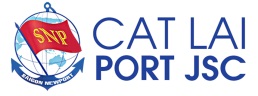 CÔNG TY CỔ PHẦN CẢNG CÁT LÁIĐường Nguyễn Thị Định, P. Cát Lái,Tp. Thủ Đức, TP. Hồ Chí MinhCỘNG HÒA XÃ HỘI CHỦ NGHĨA VIỆT NAMĐộc lập – Tự do – Hạnh PhúcTHE SOCIALIST REPUBLIC OF VIETNAMIndependence – Freedom - HappynessSố:     /2021/BB-ĐHĐCĐRef:    /2021/BB-ĐHĐCĐThành phố Hồ Chí Minh, ngày 10 tháng 12 năm 2021Ho Chi Minh City, December 10th, 2021Nội dungContentSố phiếuVotesSố cổ phần biểu quyếtShare with voting rightsTỉ lệ% tổng số cổ phần có quyền biểu quyếtPercentage % total share with voting rightsTổng số phiếu thu về:Total received votes:Trong đó:- Phiếu hợp lệ  Valid votes- Phiếu không hợp lệ  Invalid votesNội dungContentSố phiếuVotesSố cổ phần biểu quyếtShare with voting rightsTỉ lệ% tổng số cổ phần có quyền biểu quyếtPercentage % total share with voting rightsTán thành/ AgreeKhông tán thành/DisagreeKhông có ý kiến/No opinionNội dungContentSố phiếuVotesSố cổ phần biểu quyếtShare with voting rightsTỉ lệ% tổng số cổ phần có quyền biểu quyếtPercentage % total share with voting rightsTán thành/ AgreeKhông tán thành/DisagreeKhông có ý kiến/No opinionNội dungContentSố phiếuVotesSố cổ phần biểu quyếtShare with voting rightsTỉ lệ% tổng số cổ phần có quyền biểu quyếtPercentage % total share with voting rightsTán thành/ AgreeKhông tán thành/DisagreeKhông có ý kiến/No opinionNội dungContentSố phiếuVotesSố cổ phần biểu quyếtShare with voting rightsTỉ lệ% tổng số cổ phần có quyền biểu quyếtPercentage % total share with voting rightsTán thành/ AgreeKhông tán thành/DisagreeKhông có ý kiến/No opinionNội dungContentSố phiếuVotesSố cổ phần biểu quyếtShare with voting rightsTỉ lệ% tổng số cổ phần có quyền biểu quyếtPercentage % total share with voting rightsTán thành/ AgreeKhông tán thành/DisagreeKhông có ý kiến/No opinionBAN KIỂM PHIẾU/VOTE COUNTING BOARDBAN KIỂM PHIẾU/VOTE COUNTING BOARDBAN KIỂM PHIẾU/VOTE COUNTING BOARDÔng/Mr Nguyễn Châu BảoÔng/Mr Hoàng Minh ThảoÔng/Mr Võ Thái HậuTỔ GIÚP VIỆC/ THƯ KÝ -  ASSITANT/ SECRETARY TEAM      Ông/Mr Trần Nguyễn Minh Sang                         Bà/ Mrs Nguyễn Thị Hương LanGIÁM SÁT KIỂM PHIẾU/SUPERVISING VOTE COUNTINGGIÁM SÁT KIỂM PHIẾU/SUPERVISING VOTE COUNTINGÔng/Mr Đỗ Thanh ThànhÔng/Mr Nguyễn Viết Trường